COGNOME NOME: MAIOCCHI LAURACLASSE I									DATA: 11/5/2020Verifica di StoriaIndica con una X (o evidenzia con un colore) se le seguenti affermazioni sono VERE o FALSE.La società feudale è divisa in quattro gruppi: l’aristocrazia (conti e marchesi), il clero (vescovi e abati), i contadini liberi e infine i servi della gleba.	V	FLa cerimonia dell’investitura, la cavalleria e l’incastellamento sono tre caratteristiche del feudalesimo. 		V	FLa vita della società feudale si concentra soprattutto nelle grandi città.	V	FDurante il feudalesimo la ricca economia di scambio sostituisce la povera economia di sussistenza.	V	FIl feudalesimo si basa su rapporti di fedeltà tra il sovrano e i suoi vassalli.		V	FIl feudalesimo prevede che il re conceda dei territori in beneficio ai vassalli.	V	FCompleta il seguente testo sul castello.Il castello era prima di tutto la residenza del signore, ma al suo interno si trovavano anche i magazzini  in cui venivano conservate le scorte dei generi alimentari da utilizzare durante gli assedi prolungati. C’erano inoltre le stalle, le botteghe per gli artigiani, ampi spazi per le esercitazioni dei soldati e piccole cappelle o chiese per le funzioni religiose. Il castello era il luogo in cui si svolgeva la vita di corte. Questa particolare fortificazione divenne in seguito il centro del potere e il simbolo del prestigio del feudatario.Osserva bene queste due foto del Castello di Verrès, che si trova in Val d’Aosta e poi rispondi alle domande.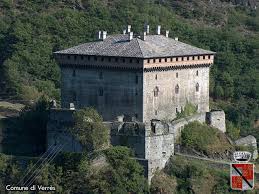 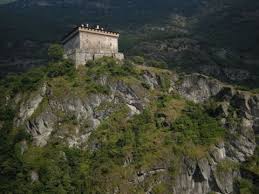 Dove è stato costruito questo antico castello? In cima a un’altura.Perché? 1) per poter essere meno espugnabile; 2) per poter vedere in anticipo l’arrivo del nemico.Quali elementi della sua struttura ci dicono che si tratta di una fortezza?1) è costruita su una montagna; 2)ha una cinta muraria; 3)le pareti non hanno balconi e logge e hanno una muratura compatta. Ha balconi, loggiati, terrazzi? Perché? No, per evitare che costituiscano delle possibili e facili aperture.Ha una cinta muraria? Sì.Dove stavano gli arcieri? Sulle mura, lungo il cammino di ronda, o nei torrioni d’angolo.Questo invece è il Castello di Fénis (pure in Val d’Aosta):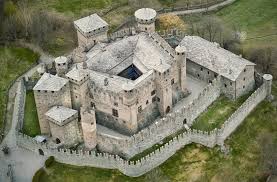 Quante sono le sue cinte murarie? Due.Puoi individuare il maschio? Dove si trova? Sì, al centro, nella parte più protetta.Ci sono delle torri? Sì, di forme e dimensioni diverse.A cosa servivano? A avvistare l’avvicinamento delle persone.Ci sono il magazzino e le stalle? Dove? Sì, nei corpi laterali che sono collegati con la cinta muraria più interna.Scegli con una X la risposta esatta.Perché gli ultimi anni del 900 le condizioni di vita della popolazione europea erano particolarmente dure? * perché era attaccata dai FranchiX * perché i raccolti agricoli erano scarsi* perché erano diffuse le epidemie.Da che cosa era causato il precario stato di salute della popolazione?X * da un’alimentazione insufficiente* dall’attacco dei Saraceni* dalle epidemie troppo diffuse.Poiché la situazione era difficile, molte persone iniziarono a credere che…X * la fine del mondo fosse vicina* i vassalli sfruttava la popolazione: era perciò necessaria una rivolta* Dio non esisteva.Che cosa si verificò a partire dall’anno Mille?* la fine del mondoX * un periodo di grande rinascita economica* un periodo di forte sfruttamento dei servi della gleba.Cosa significa “urbanesimo”?* vengono costruite delle città come quelle dell’Impero Romano* le persone vanno a vivere in campagnaX * le persone vivono in borghi.Indica se le affermazioni sono VERE o FALSE indicando con una X (o evidenziando con un colore):Nell’ambito del lavoro agricolo dall’anno Mille non ci furono progressi.	V	FPrima del Mille si utilizzava il sistema di rotazione biennale.	V	FCon la rotazione triennale la produzione agricola divenne più varia e abbondante. V	FNonostante le innovazioni, rimase alto il rischio di carestie.	V	FIndica con una X (o evidenzia con un colore) se i seguenti strumenti e macchinari sono stati introdotti prima dell’anno Mille (PM) o dopo (DM).Collare alle spalle	PM	DMAratro pesante	PM	DMCinghie al collo	PM	DMMacina		PM	DMMulino			PM	DMaratro in legno	PM	DMRicostruisci lo schema della rotazione biennale, inserendo le eventuali colture:	1° anno		2° annoOra ricostruisci lo schema della rotazione triennale:1° anno		2° anno		3° anno